CURRICULUM VITAE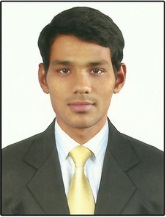 KISHOR KISHOR.336448@2freemail.comn 	To secure a challenging position where I can effectively exercise my technical and interpersonal skills and benefit your esteemed organization in our best mutual interest. I have passion, motivation, and I will work hard to keep my position. I’ll grow with the company and learn more to grow in each level I reach in the company.MULTIPLEX INTERNATIONAL LLC TECOM DUBAI (COSMETICS COMP)		Apr 2016 – PresentSales Coordinator (Administrative)Managing all the sales related activity of the company. And Tracking sales orders to ensure that they are scheduled and sent out on time. Writing up accurate and grammatically correct sales correspondence.Effectively communicating with customers in a professional and friendly manner. Handling a high volume of customer enquiries whilst providing a high quality of service to each caller.Ordering and ensuring the delivery of goods to customers.Supporting the field sales team.Carrying out administrative tasks such as data input, processing information, completing paperwork and filing documents.Contacting potential customers to arrange appointments and Making follow-up calls to confirm sales orders or delivery dates.Speaking with customers using professional language. Resolving any sales related issues with customers.LTC International LLC, Dubai -UAE (A Lalsgroup Company)				          Jan 2014 – Feb 2016Computer Operator (EDP): Follow up the daily customer order from the mail and order processing in ERP.Updating customer order details to sales teams and accounting team.Reporting to team leader about the customer order issues, delivery issues, payment issues and etc.Coordinating with sales executive and accountant about the upcoming promotions and new listing products.Informing to warehouse in charge to follow the supplying product packing and delivery dates.Reliance Insurance PVT Ltd, Hyderabad–India					Aug 2012 – Oct 2013Administrative Assistant: Performs other related administrative support duties as requested.Collecting full and clear details of customers and saving in company database and effectively manages deadlines.Generates and formats standard legal documents and preparing daily report of claimed items and securing those documents safely.Ensuring that submitting the daily report of insurance claimed details to manager.Updating new schemes and offers to executive team. And coordinating with executive team.  Multitasking, documentation and answering to calls.*Office administration	*Process improvement	*Accounting		*Consulting*Customer service		*Technical support		*Reports analyzingBSC (MATHEMATICAL AND COMPUTER SCIENS)				2009–2012KAKATIYA UNIVERCITY (Ramakrishna Degree &PG Collage) 			AGGREGATE: 60%Board of Intermediate (math’s, physics & chemistry) 			2007-2009Vidyarthi Junior college, Korutla 						AGGREGATE: 69%Board of Secondary Education (SSC)						2006-2007Siddhartha High School, Korutla						AGGREGATE: 73%Operating System			:	All Window FamiliesPackages & tool kits			:	MS-Office, D.T.P Others					:	Photoshop, TypingERP Tools				:	Microsoft Navision, Real Soft, Epicor	Visa Details				:	Employee Visa (Exp.2016-01-23)-Releasable Date of Birth				:	06/04/1992Gender				:	MaleNationality				:	IndianLanguage Known			:	English and HindiInterests                                                  :            Cricket, Music, HackingMarital Status				:	Single.		I hereby declare that the above-mentioned information is correct up to my knowledge and I bear the responsibility for the correctness of the above-mentioned particulars.Career Objective         Professional Experience          Core Competencies        Education          Software SkillsPersonal ProfileDeclaration